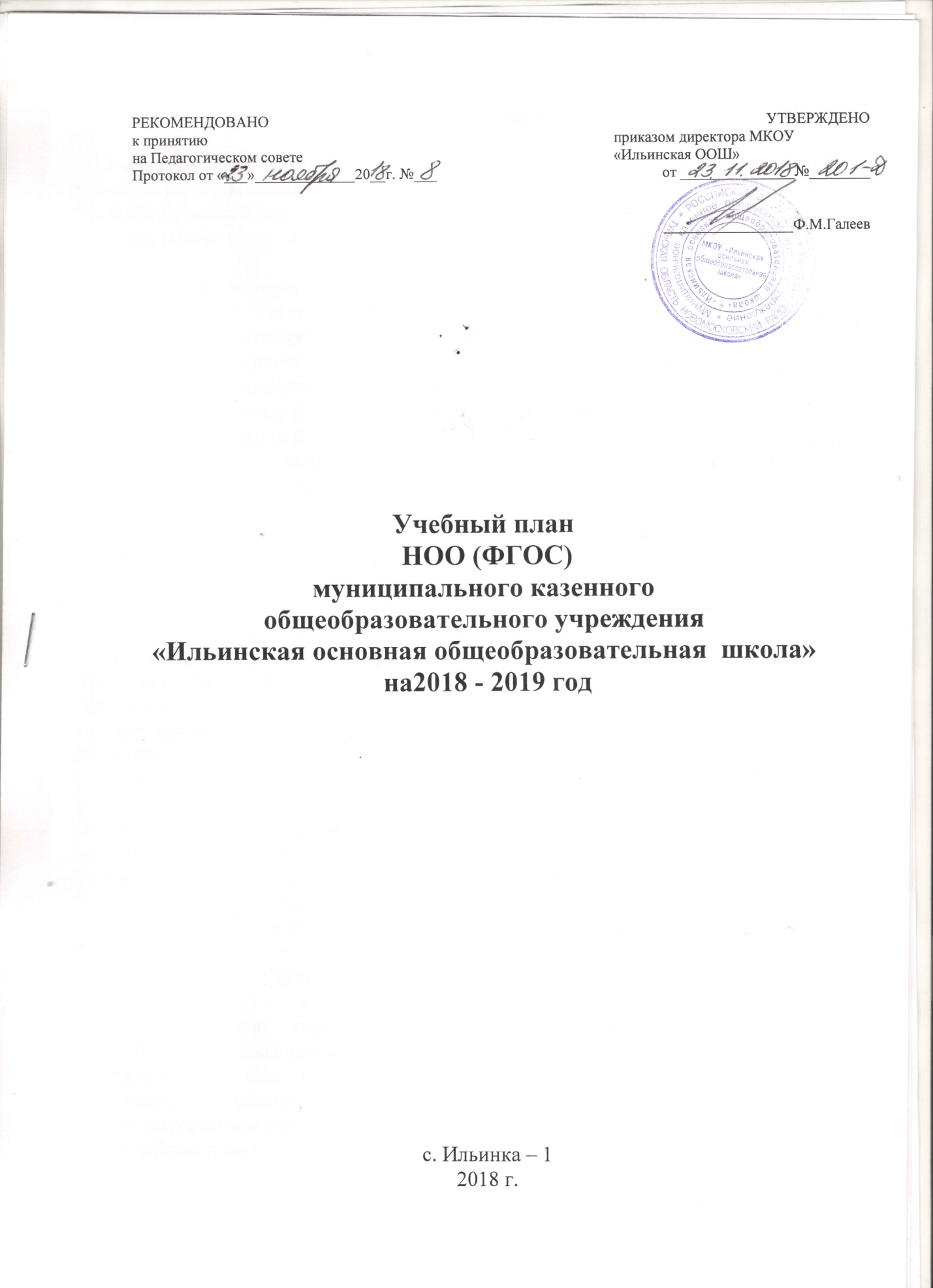 Пояснительная записка Учебный план НОО (ФГОС) муниципального казенного общеобразовательного учреждения «Ильинская основная общеобразовательная школа» (далее - школа) на 2018-2019 учебный год составлен на основании следующих документов:- Федеральный закон «Об образовании в Российской Федерации» от 29.12.2012 № 273-ФЗ;- приказа Министерства образования и науки Российской Федерации «Об утверждении и введении в действие федерального государственного образовательного стандарта начального общего образования» от 06.10.2009 № 373;- приказа Министерства образования и науки Российской Федерации «О внесении изменений в Федеральный государственный образовательный стандарт начального общего образования, утвержденный приказом Министерства образования и науки Российской Федерации от 06.10.2009 № 373» от 26.11.2010 № 1241;- приказа Министерства образования и науки Российской Федерации «О внесении изменений в Федеральный государственный образовательный стандарт начального общего образования, утвержденный приказом Министерства образования и науки Российской Федерации от 06.10.2009 № 373» от 22.09.2011 № 2357;- приказа Министерства образования и науки Российской Федерации «О внесении изменений в Федеральный государственный образовательный стандарт начального общего образования, утвержденный приказом Министерства образования и науки Российской Федерации от 06.10.2009 № 373» от 18.12.2012 № 1060;- приказа Министерства образования и науки Российской Федерации «О внесении изменений в приказ Министерства образования и науки Российской Федерации от 6 октября 2009 г. № 373 «Об утверждении и введении в действие федерального государственного образовательного стандарта начального общего образования» от 29.12.2014 № 1643;- приказа Министерства образования и науки Российской Федерации «О внесении изменений в федеральный базисный учебный план и примерные учебные планы для образовательных учреждений Российской Федерации, реализующих программы общего образования, утвержденные приказом Министерства образования Российской Федерации от 09.03.2004 № 1312 «Об утверждении федерального базисного учебного плана и примерных учебных планов для образовательных учреждений Российской Федерации, реализующих программы общего образования» от 30.08.2010 № 889;- Постановления Главного государственного санитарного врача Российской Федерации «Об утверждении СанПиН 2.4.2.2821-10 «Санитарно-эпидемиологические требования к условиям и организации обучения в общеобразовательных учреждениях» от 29.12.2010 № 189;2- Устава муниципального казенного общеобразовательного учреждения «Ильинская основная общеобразовательная школа».При составлении учебного плана НОО (ФГОС) соблюдается преемственность.В учебном плане указано недельное  количество часов.Реализация учебного плана НОО (ФГОС) является частью основной деятельности школы по достижению целей и задач, определенных Уставом муниципального казенного общеобразовательного учреждения «Ильинская основная общеобразовательная школа», Образовательной программой начального общего образования, Образовательной программой основного общего образования и Программой развития школы. Начальное общее образованиеПродолжительность учебного года: 1 класс – 33 учебные недели, 2-4 классы – 34 учебные недели (5-дневная учебная неделя). Продолжительность урока в 1 классе в первом полугодии – 35 минут (с использованием «ступенчатого» режима обучения), во втором полугодии – 40 минут, во 2 - 4 классах – 45 минут.Учебный план для 1-4 классов составлен в соответствии с требованиями федерального государственного образовательного стандарта начального общего образования, утвержденного приказом Министерства образования и науки Российской Федерации от 06.10.2009 № 373, с учетом изменений, утвержденных приказами Министерства образования и науки Российской Федерации от 26.11.2010 № 1241, от 22.09.2011 № 2357, от 18.12.2012 № 1060.Основная образовательная программа начального общего образования содержит обязательную часть и часть, формируемую участниками образовательных отношений. Обязательная часть основной образовательной программы начального общего образования составляет 80%, а часть, формируемая участниками образовательных отношений, - 20% от общего объема основной образовательной программы начального общего образования.Обязательная часть основной образовательной программы начального общего образования реализуется через обязательную часть учебного плана: в 1 классе – 20 часов в неделю, в 2-4 классе – 22 часа в неделю. Содержание образования, определенное обязательной частью, обеспечивает решение целей и задач, достижение планируемых результатов, определенных Основной образовательной программой начального общего образования школы. Изучение предметов предметной области «Родной язык и литературное чтение на родном языке» осуществляется в рамках реализации интегрированной программы по учебным предметам, входящим в предметную область «Русский язык и литература».Часть, формируемая участниками образовательных отношений,3 реализуется через учебный план и план внеурочной деятельности. Время, отведённое на внеурочную деятельность, не учитывается при определении максимально допустимой недельной нагрузки обучающихся по учебному плану. 	Часть, формируемая участниками образовательных отношений, - 20% от общего объема основной образовательной программы начального общего образования МКОУ «Ильинская ООШ». Содержание образования, обеспечивающее реализацию интересов и потребностей участников образовательного процесса представлена:в 1 классе – 1 час в неделю на предмет «Русский язык» согласно учебному плану и не менее 3 часов в неделю на занятия внеурочной деятельности из 4 представленных «Занимательная грамматика»,  «Здоровейка»,  «Веселая кисточка»,  «Путешествие по стране Этикета»;во 2 классе – 1 час в неделю на предмет «Русский язык» согласно учебному плану и не менее 3 часов в неделю на занятия внеурочной деятельности из 4 представленных «Занимательная грамматика»,  «Здоровейка»,  «Веселая кисточка»,  «Путешествие по стране Этикета»;в 3 классе – 1 час в неделю на предмет «Русский язык» согласно учебному плану и не менее 3 часов в неделю на занятия внеурочной деятельности из 4 представленных «Занимательная грамматика»,  «Здоровейка»,  «Веселая кисточка»,  «Путешествие по стране Этикета»;в 4 классе - 1 час в неделю на предмет «Русский язык» согласно учебному плану и не менее 3 часов в неделю на занятия внеурочной деятельности из 4 представленных «Занимательная грамматика»,  «Здоровейка»,  «Веселая кисточка»,  «Путешествие по стране Этикета».Максимально допустимая недельная нагрузка учащихся  1-х классов составляет 21 час, 2-4 классов – 23 часа, что соответствует требованиям СанПиН 2.4.2.2821-10, утвержденным  Постановлением Главного государственного санитарного врача Российской Федерации «Об утверждении «Санитарно-эпидемиологические требования к условиям и организации обучения в общеобразовательных учреждениях» от 29.12.2010 № 189.	Формами промежуточной аттестации являются: -для учащихся 1 класса  - комплексная работа по проверке универсальных учебных действий (русский язык, математика, окружающий мир, литературное чтение);-для учащихся 2 класса – всероссийская проверочная работа по русскому языку, контрольные работы по русскому языку, математике, тестирование по окружающему миру и литературному чтению;-для учащихся 3 класса - контрольные работы по русскому языку, математике, тестирование по окружающему миру и литературному чтению;-для учащихся 4 класса – всероссийские проверочные работы по русскому языку, математике, окружающему миру.4Начальное общее образование (Федеральный государственный образовательный стандарт начального общего образования)5Предметные областиУчебные предметыКлассы/количество часовКлассы/количество часовКлассы/количество часовКлассы/количество часовПредметные областиУчебные предметы1234Русский язык и литератураРусский язык4 (132)4 (136)4 (136)4 (136)Русский язык и литератураЛитературное чтение4 (132)4 (136)4 (136)3 (102)Родной язык и литературное чтение на родном языкеРодной язык0000Родной язык и литературное чтение на родном языкеЛитературное чтение на родном языке0000Иностранный языкИностранный язык (английский)-2(68)2(68)2(68)Математика и информатикаМатематика4 (132)4 (136)4 (136)4 (136)Обществознание и естествознание (Окружающий мир)Окружающий мир2 (66)2 (68)2 (68)2 (68)Основы религиозных культур и светской этикиОсновы религиозных культур и светской этики---1 (34)ИскусствоМузыка1 (33)1 (34)1 (34)1 (34)ИскусствоИзобразительное искусство1 (33)1 (34)1 (34)1 (34)ТехнологияТехнология1 (33)1 (34)1 (34)1 (34)Физическая культураФизическая культура3 (99)3 (102)3 (102)3 (102)ИтогоИтого20 (660)22 (748)22 (748)22 (748)Часть, формируемая участниками образовательных отношенийЧасть, формируемая участниками образовательных отношенийЧасть, формируемая участниками образовательных отношенийЧасть, формируемая участниками образовательных отношенийЧасть, формируемая участниками образовательных отношенийЧасть, формируемая участниками образовательных отношенийРусский язык и литератураРусский язык 1(33)1(34)1(34)1(34)ИтогоИтого21 (693)23 (782)23 (782)23 (782)Максимально допустимая недельная нагрузкаМаксимально допустимая недельная нагрузка21 (693)23 (782)23 (782)23 (782)